UNIVERSIDADE FEDERAL DE VIÇOSA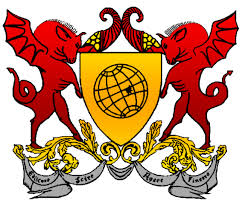 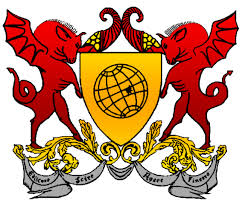 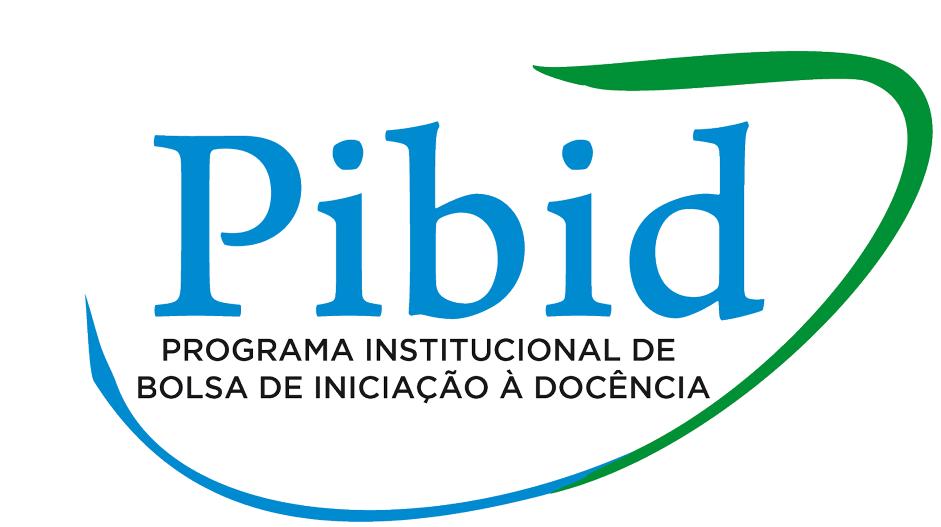 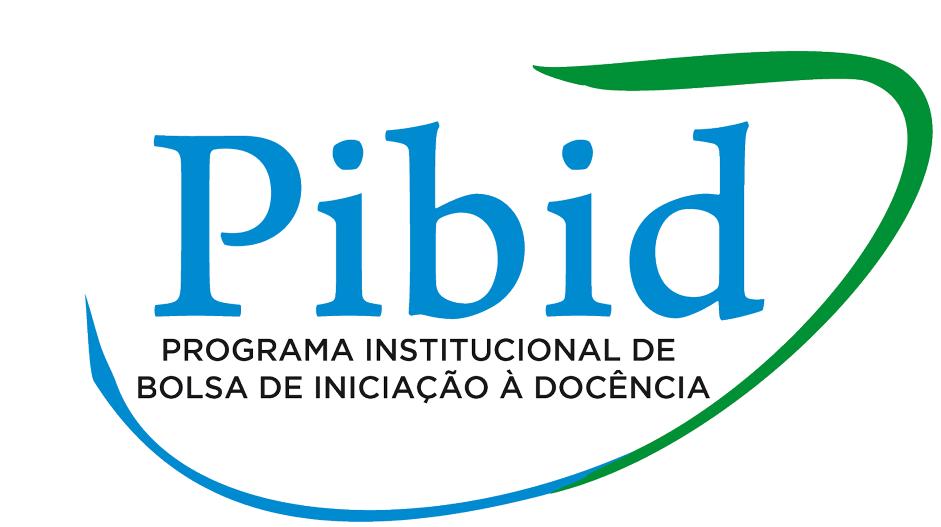 PROGRAMA INSTITUCIONAL DE BOLSA DEINICIAÇÃO À DOCÊNCIA – PIBIDSubprojeto Matemática, campus ViçosaEDITAL 22/2016/PIBIDSELEÇÃO INICIAÇÃO À DOCÊNCIA  Resultado da Seleção Aprovada: Rayza Araujo PinottiCLASSIFICADOSAline Jaqueline de Oliveira Andrade1º lugarNatália Caroline Mendes2º lugar